Call to Order at _______ by President - Dennis CurranRoll Call:   Core Group Officers:   Cliff Clue, Corporate Board Representative   Scott Connelly, VP of Outings    Dennis Curran, President   Ed Emond-Worline, Webmaster & Membership Coordinator   Menard Jaramillo, Treasurer   John Niedzwiedz, Secretary   Dale Solomon, Newsletter Editor   Doug Wylie, Outreach Coordinator   Richard Dachman, Game Night Coordinator   George Padilla, Member at LargeOfficer ReportsSecretary – John Niedzwiedz Review meeting minutes from the June 22, 2021 Core Group Meeting.Motion – To approve the Minutes:1st by         , 2nd by             ,  // Approved:  yes-    , no-     , abstained-   Treasurer – Menard JaramilloTreasurer’s reportMotion – To approve the Treasurer’s Report for June 2021:1st by ______, 2nd by _______  // Approved:  yes-___, no-___, abstained-___Webmaster – Ed Emond-Worline	ReportMembership – Ed Emond-WorlineReport End of Month Paid MembersVP of Outings – Scott Connelly	Outings and Reports	GO Corporate Conference Oct. 15-17, 2021Motion – To approve the Silent Valley Campout budget: votes cast 7/13-16/21:Approved:  yes-10, no-0, abstained-0.Corporate Report – Cliff Clue	ReportGame Night Coordinator – Richard Dachman Game Nights ReportNewsletter – Dale Solomon	Newsletter ReportOutreach – Doug WylieOutreach Report PS Pride ParadeT-Shirt SalesMember-at-Large – George Padilla	ReportSocial Events Coordinator - Byron PostmaGOPS Pool Party – Sun. September 26 - Ed & Pete Emond-Worline hostsTentative date for the 2021 Holiday Party - Sunday December 12Old BusinessNew BusinessMember CommentsThe next Core Group Meeting will be held using Zoom on Tuesday, August 24, 2021.Meeting adjourned at  _______ pm.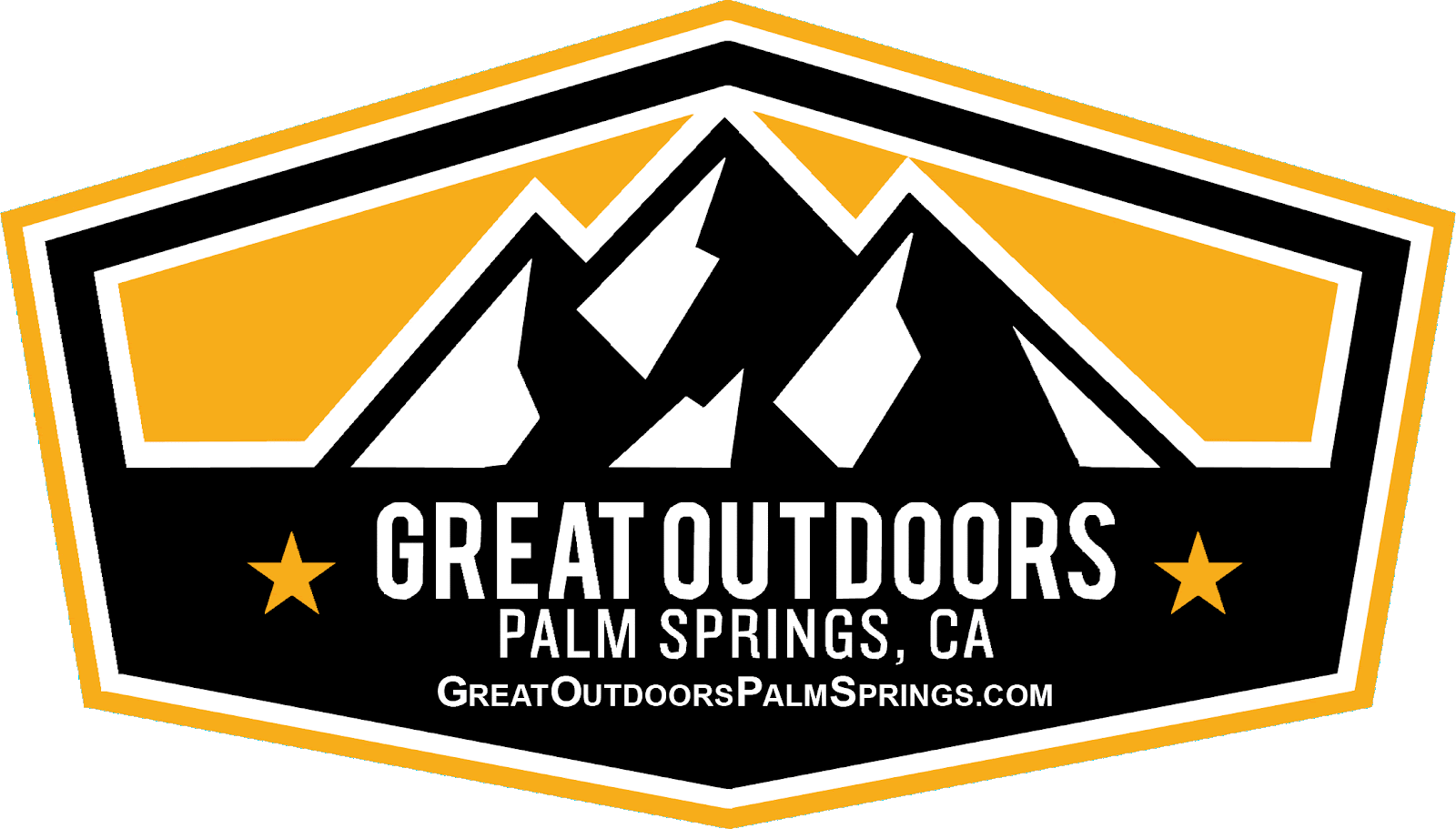 AgendaCalifornia Great Outdoors, Inc. -Palm Springs ChapterCore Group MeetingJuly 27, 2021  6:30 p.m. – 8:00 p.m.Location: Online MeetingOct '20 - $12,057.94Nov '20 - $12,516.62     Dec '20 - $11,791.57Jan '21 - $11,761.33Feb '21 - $11,712.10Mar '21 - $10,936.73Apr '21 - $7,815.44 May '21 - $8,452.89June '21 - $July '20 - $11,644.57Aug '20 - $11,651.30Sep '20 - $11,251.61Oct '20 - 298Nov '20 - 298  Dec '20 - 298Jan '21 -300Feb '21 - 302Mar '21 - 313Apr '21 - 317May '21 - 328June '21 - July '20 - 296Aug '20 - 297Sep '20 - 298Outings & Events ListOutings & Events ListOutings & Events ListOutings & Events ListOutings & Events ListOutings & Events ListOct 24, 2020GO Virt. ConferenceNov 2020Dec 2020GOPS Holiday PartyJan 2021Outdoor Experience Leader TrainingFeb 2021Mar 2021Outdoor Experience Leader TrainingApr 2021May 2021June 20216/6-9 Barton FlatsPool Party 6/26July 20217/20-23 Idyllwild Co. ParkAug 2021Sep 2021Silent Valley 9/9-12Pool Party 9/26Game Night Roster Game Night Roster Game Night Roster Game Night Roster Game Night Roster Game Night Roster Oct 22or23 2021Postma/BarronNov 12or13 2021O’Keefe/HarridineDec, 2021Ed&Pete Emond-WorlineJan, 2022OpenFeb, 2022OpenMar, 21 2022Sat. Bowling NightApr, 2022OpenMay, 2022OpenJune, 2022Pool & Game Night OpenJuly, 2022Pool & Game Night OpenAug, 2022Bowling NightSep,17or18 2021Varga/SimonsenMonthly Meeting Speaker Roster - In-person Speaker Presentations are on holdMonthly Meeting Speaker Roster - In-person Speaker Presentations are on holdMonthly Meeting Speaker Roster - In-person Speaker Presentations are on holdMonthly Meeting Speaker Roster - In-person Speaker Presentations are on holdMonthly Meeting Speaker Roster - In-person Speaker Presentations are on holdMonthly Meeting Speaker Roster - In-person Speaker Presentations are on holdOct 2020Nov 2020Hiking Adventures Center/GOPSDec 2020Camping Adventures Center/GOPSJan 20214x4 Adventures Center/GOPSFeb 2021Backpacking Adventures Center/GOPSMar 2021Apr 2021May 2021June 2021July, 2021Aug 2021Sep 2021